Foundation Check In - 10.03 Area calculations1.	Calculate the area of this parallelogram.2.	Calculate the area of the sector below.The shapes in questions 3 and 4 each have an area of 10 cm2. Find the missing length x in each diagram.The area of the sector below is 230 cm2. Find angle x.Show that the area of the sector below is cm2.Show that the total area of the shape below is cm2.Show that the shaded region is  of the area of the total sector.Calculate the shaded area.Toby has a 9 m by 12 m lawn that he wants to water. He has two sprinklers, each of which can water grass within a 7.5 m radius. Toby sets up the two sprinklers so that they are on opposite corners of the lawn. Work out what percentage of the lawn he will be able to water with the sprinklers.ExtensionA square tile has an area of 64 cm2 and is sold in packs of 20 for £8.50. The manager of an exclusive spa is going to tile every wall in three identical treatment rooms (see plan view below).Each wall is 2.5 m high and the door occupies a space of 1.28 m2 which does not require tiles.How much money should the manager budget for the cost of the tiles to the nearest £100?Answers91 cm210.5 cm25 cm1 cm325°cm2Base of triangle Area of triangle  and area of semi-circle  Total area cm27.13 cm2Length of the diagonal of the lawn is m, so the midpoint is 7.5 m. As the maximum reach of the sprinkler is 7.5 m, the sprinklers will not overlap.Area covered with water m2Percentage covered with water ExtensionEach tile has sides of length cm350 ÷ 8  43.75, so 44 tiles needed250 ÷ 8  31.25, so 32 tiles neededThe total number of tiles needed per room is:2 × 44 × 32  28162 × 32 × 32  204812800 ÷ 64  2002816 + 2048 – 200  4664 tilesThe total number of tiles for all three rooms is 4664 × 3  13992 tilesTotal number of packs required: 13992 ÷ 20  699.6, rounded to 700 complete packsCost  700 × £8.50  £5950 so the manager should budget £6000 for the tiles.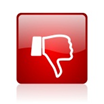 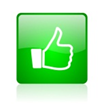 Assessment ObjectiveQu.TopicRAGAssessment ObjectiveQu.TopicRAGAO11Find the area of a parallelogramAO11Find the area of a parallelogramAO12Find the area of a sectorAO12Find the area of a sectorAO13Use the area formula for a triangleAO13Use the area formula for a triangleAO14Use the area formula for a trapeziumAO14Use the area formula for a trapeziumAO15Find the angle of a sector given the area and the radiusAO15Find the angle of a sector given the area and the radiusAO26Find the area of a sector in terms of piAO26Find the area of a sector in terms of piAO27Find the area of a composite shapeAO27Find the area of a composite shapeAO28Find the difference between two sector areasAO28Find the difference between two sector areasAO39Solve a problem using area formulaeAO39Solve a problem using area formulaeAO310Solve a problem using area formulaeAO310Solve a problem using area formulaeAssessment ObjectiveQu.TopicRAGAssessment ObjectiveQu.TopicRAGAO11Find the area of a parallelogramAO11Find the area of a parallelogramAO12Find the area of a sectorAO12Find the area of a sectorAO13Use the area formula for a triangleAO13Use the area formula for a triangleAO14Use the area formula for a trapeziumAO14Use the area formula for a trapeziumAO15Find the angle of a sector given the area and the radiusAO15Find the angle of a sector given the area and the radiusAO26Find the area of a sector in terms of piAO26Find the area of a sector in terms of piAO27Find the area of a composite shapeAO27Find the area of a composite shapeAO28Find the difference between two sector areasAO28Find the difference between two sector areasAO39Solve a problem using area formulaeAO39Solve a problem using area formulaeAO310Solve a problem using area formulaeAO310Solve a problem using area formulae